Colour in and label the five rings.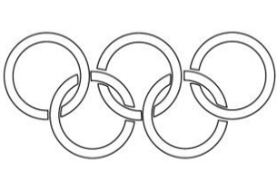 Learn About the Olympics with Ozzie Watch the video. Using chalk, write or draw some facts you remember on your driveway/path (with your parents' permission).https://youtu.be/Uk0tPbek-oc Have a go at drawing the Olympic Mascot. 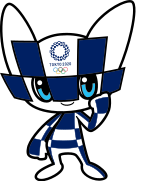 Write down five sports that are played at the Paralympics. Draw a picture beside each.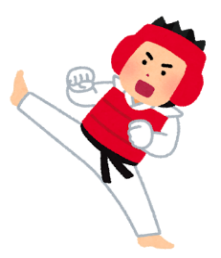 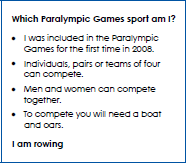 Have a go at writing your own ‘What sport am I?’(See the example to the left).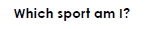 Lizzie (below) is the Australian Paralympic Team Mascot. Create your own Australian Paralympic Team mascot. 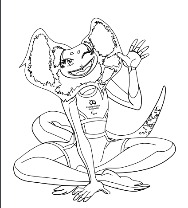 My favourite sport What is your favourite sport and why? Show us a photo or video of you doing that sport. Could you be an Olympian and why do you think that? Village Art How do artists communicate through their artwork? Your task is to decorate the walls at the athlete’s village in Japan! What sort of images and words would encourage the athletes to perform at their best?Draw a flag of your choice.Flag Jigsaw Print out the flags of some countries taking part in the Tokyo Olympics. Cut each of them up in jigsaw pieces, shuffle them around and see if you can make the flags Join in the Quick Fun Olympics Workout Join Chris and his young son Alex for a fun 6 minute "Olympics" workout! These simple exercises are based on Olympic sports like running, cycling, horse riding, https://youtu.be/cwo9mpFA5fg Design some new Olympic/Paralympic medals.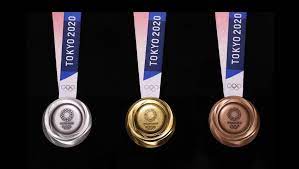 Write an acrostic poem about the Paralympics. PARALMPICSCan you write some Paralympic sports under these headings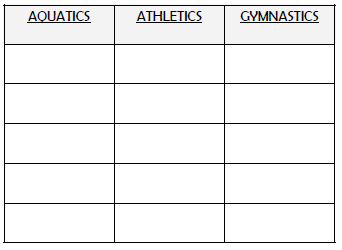 History of the Olympic Games Watch the video https://youtu.be/xBsRx4wN_v4 How were the early games different or the same to now? What are some facts that you found interesting? Present your ideas in any form you like. Create your own Olympic torch from items found around the home. 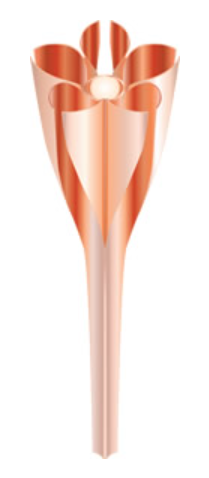 